Hanging Indent AssignmentOpen this document from the S: drive.  Place a header on the top of your page with appropriate information.Bold and Center the Title.Set a hanging indent at 1” for each bibliographic entry.  Then use the hanging indent to move the second and successive lines to 1”.  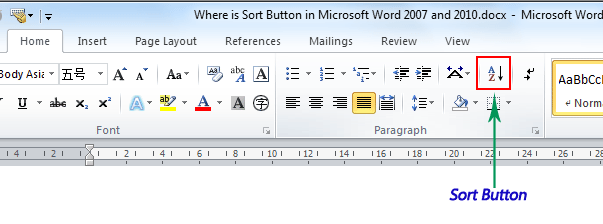 Use your sort tool to alphabetize the entries. Double space between entries, and quadruple space between each entry.Before printing, be sure to check all entries to make sure the spacing is correct.  Delete this information before you print.BIBLIOGRAPHYKaminkow, Marion J.   Local Histories in the Library of Congress:  a bibliography. 
:  Magna Carta Book Company, 1975.  (FHL E 180 X1 U55x Ref. Soc.Sci.)Ancestry Magazine.  “Step 6:  Secondary Source Research.”  Vol. 17, No. 6, . Online at http://www.ancestry.com/learn/library/article.aspx?article=527 accessed on10/15/2006.Fitch, Charles Elliott.  Encyclopedia of Biography of .   :  American Historical Society, 1916.  (FHL 974.7 D3f)Mason, Samuel.  Historical Sketches of .   Wayne:  Allen County Public Library, 198_.  (FHL 975.274 H2m)Hills, Frederick Simon.   Men; Biographic Studies and Character Portraits. :   Argus Art Press, 1910.  (FHL 974.7 D3h)Pelletreau, William Smith. History of :  with biographical sketches of its prominent men.  :  W.W. Preston, 1886.  (FHL 974.732 H2p)Herbert, Miranda C.  Biography and Genealogy Master Index.  : Gale ResearchCo., 1980.Jordan, John W.  Colonial and Revolutionary Families of :  genealogical and personal memoirs.  :  Genealogical Pub. , 1978.  (FHL 148 C72 1978vol. 1)Ancestry.com.  “Family and Local Histories.” Online at http://www.ancestry.com/learn/contentcenters /contentCenter.aspx?page=histories#histdb accessed on .    Library of Congress.  Genealogies in the Library of Congress, 1986.  (FHL CS 69 .X1 K35 1972 Ref.)Munsell, Joel.  Index to American Genealogies:  and to genealogical material contained in all works as town histories, county histories, local histories, historical society publications, biographies, historical periodicals, and kindred works. :  Genealogical Pub.Co., 1984.  (FHL CS 47 .X1 I52   Research Outline.  : Family History Library, 1997.Greenwood, Val D.  The Researcher’s Guide to American Genealogy.  :Genealogical Publishing Co., Inc.  2000.  1967 Reference) Filby, P. William.  A Bibliography of American .  :  Genealogical Pub. , 1985.  (FHL 973 H23bi)Meyerink, Kory L.  Printed Sources: A Guide to Published Genealogical Records.  : Ancestry, 1998.Preston, Walter W.  History of : from 1608 (the year of Smith’s expedition) to the close of the War of 1812.  Westminster, Maryland:  Family Line Publications, 1988.  (FHL 975.274 H2p 1988).